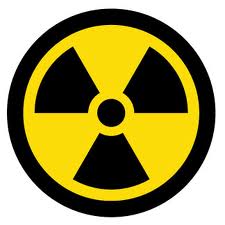 Due Date: __________________________Argument Essay Online (Claim and Counterclaim)IntroductionHook – an interesting statement to draw your reader’s attention (quotation, declaration, or question)Context – what does your reader need to know about the topic (building nuclear reactor/nuclear chemistry)Thesis Statement – What is your argument? How are you going to prove it? (Make sure to state your claim AND 3 reasons that support that claim)Body paragraph 1:  Point 1 of your argument + counterargumentBody paragraph 2:  Point 2 supporting your argument + counterargumentBody paragraph 3:  Point 3 supporting your argument + counterargumentConclusionRestate your thesis statement in a new waySummarize the claimAcknowledge the counterargument in a new way (summarize the main idea of it)Conclusion sentence – sum up your argument or leave your reader with a final interesting thoughtWorks Cited Page(Make sure you list sources alphabetical order by last name. If source goes to the next line, you indent the second line.)Format:Author, A. A., Author, B. B., & Author, C. C. (Year). Title of article. Title of Periodical, volume number (issue number), pages.           Example:One authorHarlow, H. F. (1983). Fundamentals for preparing psychology journal articles. Journal of Comparative and Physiological Psychology, 55 (3), 893-896.More than one authorHarlow, H. F., Brown, R.N., & Smith, J.K.  (1983). Fundamentals for preparing psychology journal articles. Journal of Comparative and Physiological Psychology, 55 (3), 893-896.          Your sources:______________________________________________________________________________________________________________________________________________________________________________________________________________________________________________________	______________________________________________________________________________________________________________________________________________________________________________________________________________________________________________________________________________________________________________________________________	______________________________________________________________________________________________________________________________________________________________________________________________________________________________________________________________________________________________________________________________________	________________________________________________________________________________/Completed Class Notes/Completed Classwork/20Handed Packet in on Time /Expectations Tracker/Total PointsComments:Comments:TTopic Sentence introducing point of your argumentIIntroduction of Textual Evidence for Point that is Supporting ArgumentEEvidence of Argument (Cite evidence/quotation of argument from article)In text citation: (Author Last Name, Year, p. #) (Francois, 2014, p.13)________________________________________________________________________________________________DDevelopment of Evidence (How does this evidence connect to the overall argument? Why is this evidence important?)IIntroduction of Textual Evidence for Counterargument of Point EEvidence of Counterargument Point  (Cite evidence/quotation of argument from article)In text citation: (Author Last Name, Year, p. #) (Francois, 2014, p.13)________________________________________________________________________________________________DDevelopment of Evidence of counterargument  (How does this evidence connect to the overall counterargument? Why is this evidence important?)CConclusion—What is your rebuttal/objection against the counterargument? Why? Connect to claim.TTopic Sentence introducing point of your argumentIIntroduction of Textual Evidence for Point that is Supporting ArgumentEEvidence of Argument (Cite evidence/quotation of argument from article)In text citation: (Author Last Name, Year, p. #) (Francois, 2014, p.13)________________________________________________________________________________________________DDevelopment of Evidence (How does this evidence connect to the overall argument? Why is this evidence important?)IIntroduction of Textual Evidence for Counterargument of Point EEvidence of Counterargument Point  (Cite evidence/quotation of argument from article)In text citation: (Author Last Name, Year, p. #) (Francois, 2014, p.13)________________________________________________________________________________________________DDevelopment of Evidence of counterargument  (How does this evidence connect to the overall counterargument? Why is this evidence important?)CConclusion—What is your rebuttal/objection against the counterargument? Why? Connect to claim.TTopic Sentence introducing point of your argumentIIntroduction of Textual Evidence for Point that is Supporting ArgumentEEvidence of Argument (Cite evidence/quotation of argument from article)In text citation: (Author Last Name, Year, p. #) (Francois, 2014, p.13)________________________________________________________________________________________________DDevelopment of Evidence (How does this evidence connect to the overall argument? Why is this evidence important?)IIntroduction of Textual Evidence for Counterargument of Point EEvidence of Counterargument Point  (Cite evidence/quotation of argument from article)In text citation: (Author Last Name, Year, p. #) (Francois, 2014, p.13)________________________________________________________________________________________________DDevelopment of Evidence of counterargument  (How does this evidence connect to the overall counterargument? Why is this evidence important?)CConclusion—What is your rebuttal/objection against the counterargument? Why? Connect to claim.